CURRICULUM VITAE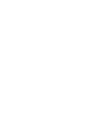 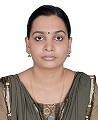 REKHAEmail id: rekha.382423@2freemail.com  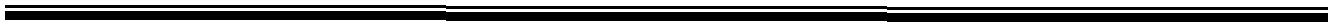 CAREER OBJECTIVETo be associated with a progressive organization which can provide me with a dynamic work sphere to extract my interest, skills capacity as a professional, use and develop my aptitude to further the organization’s objectives and also attain my career targets in progress with the progress of the institution.PROFESSIONAL QUALIFIATIONDiploma in Medical Laboratory Technology (Government Medical College Kottayam , DME)WORKING EXPERIENCELABORATORY TECHNICIAN AND PHLEBOTOMIST 07.09.16-28.02.18GOVT.TALUK HOSPITAL KODUNGALLURLABORATORY TECHNICIAN AND PHLEBOTOMIST 25.05.13-06.09.16SAKTHI DIGNOSTIC CENTRE KERALADuties and ResponsibilitiesReceiving the patient and registration.Giving information to patients about their lab tests.Encoding the lab data.Blood collection, sample preparation, performing tests (Bio chemistry, Hematology, Immunology, Serology) Urine analysis, stool tests, semen analysis, electrolytes.Calibration of automated system, machine maintenance.Running quality controls, Performing clinical Pathology, Biochemistry, Hematology, Electrolytes and Immunology.Inventory, stock management and documentations .Performing clinical pathology, Biochemistry, Hematology, Electrolytes, Virology and Immunology.Internal and external quality assurance programs (EQAS )Worked in machines of Biolis24i Mindray BC3000plus Erba CHEM-7 ErbaXL-200 Electrolyte analyzers(Sensa core,Roche 9180) , Beckman coulter. OPTI CCATS blood gas analyzer, Mindray BA88A, Biorad ELISA reader and washer.AREAS OF EXPERTISEBIOCHEMISTRY:Diabetes Profile, Lipids, LFT, KFT, Cardiac markers, Pregnancy, , Electrolytes, Coagulation tests, 24 HRs. urine tests, HbA1c, Creatinine clearance.HEMATOLOGY:Routine, Staining for WBC, RBC, Reticulocytes and Haem parasites.Urine routine, Identification of casts crystals, Stool routine, Identification of Ova, Cyst and Parasite.MICROBIOLOGY:All routine staining, Grams stain, AFB stain.SEROLOGY :ELISA (HCV,HIV,HBV,HAV,DenguIgM & IgG, Dengue NS1),Widal And Rapid card tests.QUALITY CONTROL:Internal QC and External QC program.EDUACTIONAL QUALIFICATIONSBA SOCIOLOGY (UNIVERSITY OF CALICUT)Diploma in Medical Laboratory Technology(Govt. Medical College Kottayam, Kerala, India).PLUS TWO(BOARD OF HIGHER SECONDARY EDUCATIONS, KERALA)SSLC( General Education Department, Kerala)CERTIFICATIONSPARAMEDICAL COUNCIL REGISTRATION, KERALAMOH Evaluation Certificate UAE, CertificateNo: 164308PERSONAL DETAILSDate of Birth:09.07.1991Place of Birth:ThrissurNationality:IndianGender:FemaleVisa Status:Tourist VisaMarital Status:MarriedLanguages Known:Malayalam, Hindi, EnglishHobbies:social work andtravelling